INSCRIPCIÓN OLUF 2019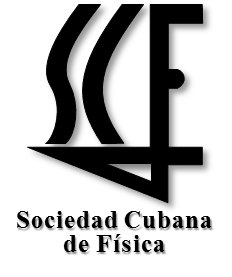 III Olimpiada Latinoamericana y del Caribe de Física Universitaria 26 de abril, 2:00 p.m. (hora de La Habana)Nombre del Estudiante:	Universidad: País: Carrera que estudia:					   Año que cursa: e-mail:                                                                       Teléfono:  Número doc. Identidad: Al llenar esta planilla usted certifica que es estudiante de pregrado y no posee ningún título universitarioFirma: